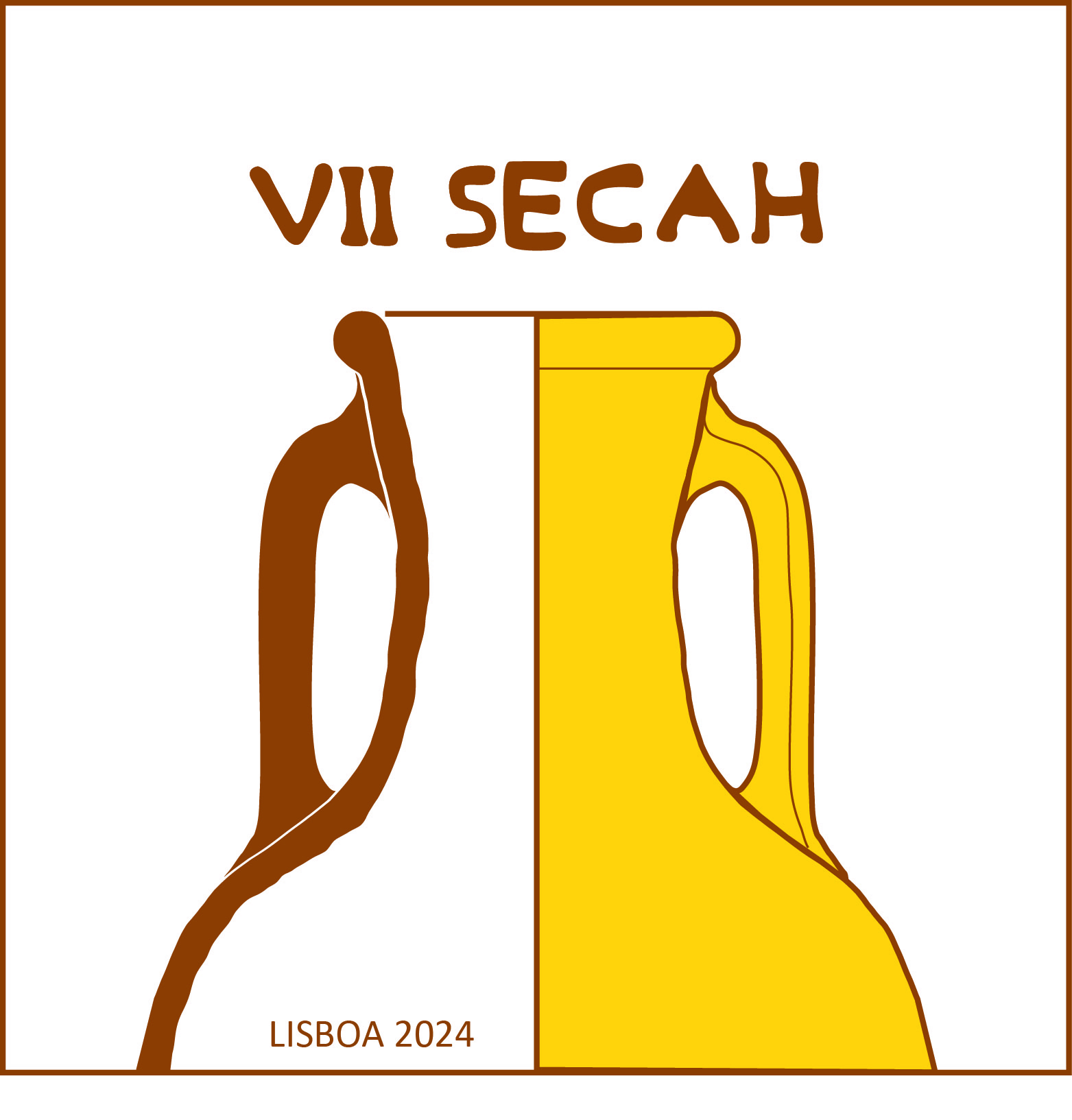 VII Congresso InternacionalSociedad de Estudios de la Cerámica Antigua en Hispania (SECAH)Cerâmica nos complexos portuários marítimos da Península Ibérica: séculos IV a.C. a VIII a.C.Lisboa, 15 a 18 de Maio de 2024Faculdade de Letras da Universidade de LisboaFaculdade de Ciências Sociais e Humanas da Universidade Nova de LisboaAPRESENTAÇÃOPassados 14 anos sobre a fundação da Sociedad de Estudios de la Cerámica Antigua en Hispania (SECAH), propomos a organização do seu principal evento bienal em Lisboa, depois de uma primeira edição em território português, levada a cabo em Braga, no ano de 2013. Este encontro ocorre igualmente dois anos passados do VI congresso, organizado em Zaragoza e dedicado ao tema Cursos fluviais na Hispania, vias de comércio cerâmico.A edição de 2024 propõe-se assim ser tematicamente complementar, dando primazia aos estudos dedicados às áreas portuárias marítimas e baixo-fluviais, bem como aos centros de consumo deles dependentes, na curta, média e longa-distância. A localização de Lisboa e da antiga cidade de Olisipo, em plena costa atlântica ocidental da Hispania, invoca também a centralidade da discussão das relações entre o Atlântico e o Mediterrâneo, desde o final da Idade do Ferro e primeiras levadas comerciais de índole itálica do Período Republicano, passando pelo intenso Período Imperial e atingindo as continuidades e disrupções da Antiguidade Tardia Sueva e Visigótica peninsular.Os desenvolvimentos científicos ocorridos no último meio-século, na Arqueologia espanhola e portuguesa, vieram também demonstrar a centralidade da costa atlântica peninsular ao longo de todos estes períodos, enquanto área consumidora de bens mediterrânicos, enquanto área de transição de linhas comerciais mediterrânicas que atingem a Britannia ou a Germania (bem como as rotas inversas), mas também como área exportadora. Os estudos sobre a cultura material, quer de índole comercial como de índole tipológico, contam hoje com o espaço atlântico como uma fonte importante de fornecimento de dados estatísticos e estratigráficos. Era esse, aliás, o foco central do Colóquio Internacional SECAH, Cerâmica Antiga na Hispania (séculos II a VII d.C.). Contextos estratigráficos entre o Atlântico e o Mediterrâneo, cuja realização na NOVA/FCSH não se concretizou devido à situação pandémica de 2020, e seguramente marcará muitas das intervenções a tomarem lugar em 2024.ORGANIZAÇÃO DO CONGRESSOO Congresso será presencial e decorrerá na Faculdade de Letras da Universidade de Lisboa (dia 15 e 17 de Maio) e na Faculdade de Ciências Sociais e Humanas da Universidade Nova de Lisboa (dia 16 de Maio). No dia 18 de Maio prevê-se a realização de uma visita aos mais importantes núcleos arqueológicos da cidade de Lisboa (Castelo de São Jorge, Museu do Teatro Romano, Hotel Aurea Museum e Núcleo Arqueológico da Rua dos Correeiros). O evento contará ainda com uma pequena mostra de materiais cerâmicos provenientes de diversas escavações do Sudoeste Peninsular. O congresso de 2024 contará com cinco painéis temáticos de cariz geográfico, centrados em zonas específicas da Península Ibérica :1 – Faixa setentrional 2 – Faixa oriental3 – Faixa meridional4 – Faixa ocidental5 – VariaOs posters serão expostos na Faculdade de Letras da Universidade de Lisboa, prevendo-se uma sessão presencial de apresentação dos mesmos no dia 17 de Maio.  propostas de comunicações e posters devem ser enviadas até 31 de Outubro de 2023 para o email: secahlisboa2024@gmail.com. No formulário deve indicar-se obrigatoriamente o título, autor(es) e filiação, assim como um resumo entre 500 e 1000 palavras. Advertimos que um investigador apenas poderá ser o primeiro autor de uma comunicação ou poster. Da mesma forma, é requerida a presença de pelo menos um dos autores de cada comunicação ou poster durante o Congresso. Os posters devem ser de formato A0 (841x1189 mm), com orientação vertical. Aconselhamos o uso da fonte Times New Roman e os seguintes tamanhos de letra: título 48p; autor(es) e instituição 36p; texto – mínimo 24p. Caso seja necessário, a organização pode encarregar-se da impressão dos pósteres, sendo os respectivos custos e outras indicações comunicadas numa das próximas circulares. As propostas serão posteriormente analisadas pelo Comité Científico do Congresso, comunicando-se a decisão sobre a sua aceitação até 30 de Novembro de 2023. Idiomas oficiais do Congresso: Português, Espanhol, Italiano e Inglês.PUBLICAÇÃOOs textos para publicação deverão ser entregues até dia 30 de Novembro de 2024, devendo seguir as normas estabelecidas pela Sociedad de Estudios de la Cerámica Antigua en Hispania (SECAH).INSCRIÇÃO100 € / 150€ - não sócios sem / com actas50 € / 100€ - sócios sem / com actas30€ / 80€ - estudantes (licenciatura, mestrado, doutoramento)* obrigatório um pagamento por comunicação/poster; As instruções para o pagamento serão comunicadas na próxima circular.COMITÉ CIENTÍFICO Adolfo Fernández FernándezAlbert Ribera i LacombaAlejandro González BlásAlejandro Quevedo SánchezAna Martínez SalcedoAndrés Maria Adroher AurouxÁngel Morillo CerdánAntonio Manuel Sáez RomeroCarlos FabiãoCarlos PereiraCarmen Aguarod OtalCatarina ViegasDaniela FerreiraDario Bernal CasasolaElisa SousaEnric ColomEnrique García VargasFrancesc Rodriguez MartorellHoracio González CesterosInês Vaz PintoJoão Pedro BernardesJoão PimentaJosé Carlos QuaresmaJosé Juan Díaz RodríguezJosé Remesal RodríguezJosep Anton Remolà VallverdúJosep Maria Macias SoléLeandro FantuzziLuis Carlos Juan TovarMacarena Bustamante ÁlvarezManuel Moreno AlcaideMar Zarzalejos PrietoMaría Isabel Fernández GarcíaMaría Rosa Pina BurónMiguel Ángel Cau OntiverosRamón JárregaRicardo Costeira da SilvaRoberto Bartolomé AbrairaRodrigo Banha da SilvaRui de AlmeidaRui MoraisSara AlmeidaSónia BombicoVictor FilipeVigil Escalera-GuiradoXavier Aquilue AbadiasCOMITÉ ORGANIZADORCarlos FabiãoJosé Carlos QuaresmaCatarina ViegasElisa SousaSECRETARIAAndré Pereira Martim Lopes Ana MartinsAndré GadanhoDaniel Andrade Margarida RodriguesRaquel GuimarãesEmail para contacto e informações: secahlisboa2024@gmail.com